Penyakit Antraknosa (Colletotrichum spp.) pada Tanaman Cabai di Kabupaten Ogan IlirAnthracnose Disease (Colletotrichum spp.)  of Chilli (Capsicum annum L) in Ogan Ilir DistrictHarman Hamidson, Suwandi, Effendy TAJurusan Hama dan Penyakit Tumbuhan,Fakultas Pertanian, Universitas SriwijayaJL. Raya Palembang-Prabumulih KM 32 Indralaya,Ogan IlirE-mail: harman_hptunsri@yahoo.com  ABSTRACTAnthracnose disease is one of the obstacles in the production of red chili in the field, and is ranked first among fungal diseases. This study aims to determine the procedures and habits of farmers in cultivating red chilli plants in the field, namely the layout of the mounds and evaluation of the use of fungicides. Plant samples were taken randomly for each plot of 80 plants the plants were every harvesting  six times for 3. The percentage of disease incidence, disease severity and the extent of the curvature of the anthracnose disease (incidence and severity of the disease) showed a significant difference in the order of the mound plot. The results of evaluating the use of fungicides in vitro showed a significant difference in growth inhibitors of Colletotrichum spp.Key word:  Colletotrichum spp, Fungicide, Anthracnose ABSTRAKPenyakit antraknosa merupakan salah satu kendala dalam produksi cabai merah di lapangan, dan peringkat pertama diantara penyakit jamur.  Penelitian ini bertujuan untuk mengetahui tatacara dan kebiasaan petani dalam melakukan budidaya tanaman cabai merah dilapangan yaitu tatanan tataletak arah petak guludan dan evaluasi penggunaan fungisida.  Apakah tatanan ini berpengaruh terhadap insidensi penyakit dan keparahan penyakit.  Sampel tanaman diambil setiap petak guludan secara acak sebanyak 80 tanaman dan diamati setiap kali panen selama enam kali pengamatan dengan rentan waktu selama tiga hari.  Persentase insidensi penyakit, keparahan penyakit serta luas kurva perkembang penyakit antraknosa (insidensi dan keparahan penyakit) menunjukkan perbedaan yang nyata terhadap tatanan petak guludan. Hasil evaluasi penggunaan fungisida secara invitro menunjukkan ada perbedaan yang nyata terhadap penghambat pertumbuhan Colletotrichum spp.Kata kunci:  Colletotrichum spp, Fungisida, Antraknosa  PENDAHULUANKendala utama yang dihadapi sampai saat ini dalam budidaya tanaman cabai adalah penyakit antraknosa buah cabai (AVRDC, 1990; Kim et al., 2008).  Penyakit yang menyebabkan rendahnya produktivitas cabai di Indonesia salah satunya adalah antraknosa (Hakim et al., 2014).  Penyakit ini disebabkan oleh jamur dari genus Colletotrichum (Semangun, 2000; Than et al., 2008).  Beberapa spesies dari genus ini yang diketahui sebagai penyebab anthraknosa pada pertanaman cabai adalah Colletotrichum gloeosporoides, C. capsici., C. dematium., C. coccodes., C.  acutatum dan Glomerela cingulata (Than et al., 2008 ; Hidayat, 2009).  C. capsici merupakan penyakit yang paling merusak cabai (Amusa et al., 2004), dan menyebabkan kerugian pada pre dan post emergence (dumping off), bercak daun (leaf spot), rontok buah sebelum matang (pre-mature fruit drop), mumifikasi pada buah cabai hijau, dan buah membusuk (Meon dan Nik, 1988; Agrios, 1997).  Kehilangan hasil di lapangan akibat penyakit antraknosa pada musim hujan mencapai 80%, sedangkan pada musim kemarau 20-35% (Widodo, 2007).   	    Serangan penyakit antraknosa (Colletotrichum spp.) pada cabai merah dapat menyebabkan kualitas dan kuantitas buah menurun.  Penyakit ini dapat menyerang buah masak atau yang berwarna merah, pada kelembaban dan temperatur udara yang tinggi.  Sampai sekarang  di Indonesia belum ditemukan kultivar cabai merah (C. annuum  L.) yang resisten terhadap penyakit antraknosa (Baily dan Jeger, 1992; Amalia et al., 1994; Tenaya et al., 2001).  Hal ini dikarenakan  Colletotrichum spp. dan merupakan jamur parasit fakultatif dari Ordo Melanconiales dengan ciri-ciri konidia (spora) tersusun dalam aservulus  (Sudirga,  2016).Pengendalian penyakit selama ini masih dilakukan secara kimiawi yaitu menggunakan fungisida kontak dan sistemik, namun hasilnya belum optimal. Selain itu penyemprotan fungisida berulang-ulang disertai peningkatan dosis akan menimbulkan dampak negatif terhadap penurunan kualitas hasil, produktivitas lahan, pencemaran lingkungan dan peningkatkan kekebalan patogen terhadap fungisida (Indratmi, 2002; Rohmawati, 2002).  Sebagai upaya dalam pengelolaan penyakit antraknosa adalah pendekatan secara epidemiologi diusahakan agar populasi patogen pada permulaan (Xo), laju infeksi ( r ), dan waktu berkembang penyakit (t) ditekan sekecil-kecilnya (Van der Plank, 1963; Oka,  1993). Oleh karena itu,  pengendalian lebih menekankan pengurangan sumber infeksi awal  (Xo), karena Xo merupakan salah satu fungsi dari proporsi penyakit tanaman pada setiap waktu (t) perkembangan penyakit (Duriat dan Tjahjono,  2001). Penelitian ini bertujuan mengkaji awal perkembangan penyakit antraknosa sebagai arti penting dalam pengelolaan budidaya cabai yang memegang peranan dalam menekan perkembangan penyakit antraknosa di lapangan sebagai awalMETODE PENELITIAN          Penelitian ini dilaksanakan pada bulan Juni 2018 sampai dengan September 2018 di Desa Simpang Pelabuhan Dalam Kecamatan Pemulutan Kabupaten Ogan Ilir dan  Laboratorium Fitopatologi Jurusan Hama dan Penyakit Tumbuhan Fakultas Pertanian Universitas Sriwijaya, Indralaya.           Metode pengamatan yang dilakukan secara visual dan pengamatan lansung dilapangan. Serta melakukan wawancara secara langsung dengan petani untuk mengetahui keadaan tanaman cabai merah secara langsung.  Luasan petak pengamatan yang diawasi 300 m2 (600 m2) masing-masing arah guludan berbeda arah tanam Petak 1 (arah guludan Barat-Timur) dan Petak 2 (arah guludan Utara-Selatan).  Sampel tanaman diambil setiap petak guludan secara acak sebanyak 80 tanaman dan diamati setiap kali panen selama enam kali pengamatan dengan rentan waktu selama tiga hari. Uji  pengolahan data menggunakan program Excell dan SPSS 16.Identifikasi Patogen.  Tanaman sampel berbagai jenis tanaman yang terserang antraknosa dari hasil survei dibawa ke laboratorium dalam kantong plastik.  Potongan jaringan  sehat dan sakit  berukuran 5 x 5mm,  permukaannya disterilkan dengan ethanol 70% (larutan 1 % NaOCl selama 1-2 menit) selama 30 detik dan kemudian dibilas dengan air steril beberapa kali dan dikeringanginkan di atas kertas saring steril. Dikulturkan dalam Petridis yang mengandung media Kentang Dextrose Agar ( PDA). Diinkubasikan dalam suhu ruang,  selama  48 -72 jam (Yun et al., 2009).Persentase Serangan PenyakitPersentase Penyakit antraknosa dihitung dengan rumus:P  x 100 %  Persentase Keparahan Penyakit antraknosa pada Buah CabaiPersentase Keparahan Penyakit Antraknosa (Is) dihitung dengan rumus: x 100 %Pengamatan intensitas serangan Colletotrichum spp. dilakukan setiap tiga hari.  Pengamatan Keparahan Penyakit antraknosa (Colletotrichum spp.) dilakukan dengan mrnggunakan kategori gejala serangan untuk tiap buah cabai didasarkan pada nilai skala (Montri., et al. 2009; Gniffke, 2011) sebagai berikut:Tabel  1.  Penentuan Indeks dan respon ketahanan penyakit antraknosa pada                buah cabai merah 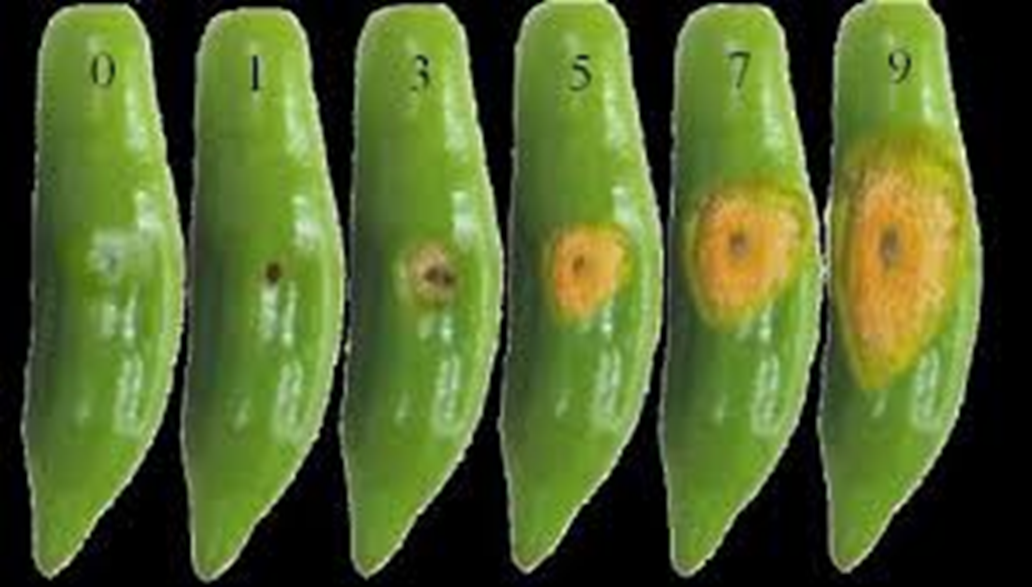 Gambar  1.  Indeks keparahan penyakit antraknosa pada buah cabai merahIntensitas serangan (Is) dihitung dengan rumus: x 100 %Luas Kurva Perkembangan Penyakit Luas kurva perkembangan penyakit dihitung berdasarkan keparahan penyakit.  Luas kurva perkembangan penyakit (Area Uder Disease Progress Curve) digunakan untuk mengetahui integritas penyakit terhadap waktu terjadinya perkembangan penyakit AUDPC) dengan rumus menurut  Jeger dan Viljanen-Rollinson (2001) : 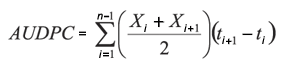 Data dianalisis dengan  menggunakan uji F dan uji T ANOVA. Uji beda nyata dengan BNJ pada aras 5%Pengujiani Fungisida dengan Metode Poisoned Food Technic.  Satu ml larutan fungisida sesuai dengan kepekatannya ditambah dengan 9 ml PDA cair dan tuangkan ke dalam cawan petri.  Biakan murni pathogen dipoting dengan bor gabus bergaris 8 mm dan diletakkan tepat digaris tengah medium dalam cawan petri.  Pengamatan terhadap pertumbuhan dilakukan setiap hari sampai perlakuan kontrol penuh (Sumardiyono et al., 2011).  Percobaan dirancang dengan Rancangan Acak Lengkap diulang 3 kali.  Perlakuan dilakukan sebagai berikut: fungisida simoksanil, fungisida mankozeb, fungisida campuran simoksanil dengan mankozeb, Parameter pengamatan adalah diameter koloni jamur pada hari terakhir. Data dianalisis dengan  menggunakan uji F dan uji t . Uji beda nyata dengan BNJ pada aras 5%HASIL DAN PEMBAHASANPersentase Serangan Penyakit Antraknosa	Hasil pengamatan selama penelitian menunjukkan bahwa persentase kerusakan buah cabai merah terjadi penurunan persentase kerusakan. Hasil Uji BNJ menunjukkan ada perbedaan antar pengamatan.  Dimana hasil kerusakan tertinggi pada pengamatan ke 1 pada masing-masing petak guludan 1 dan guludan 2 yaitu 49.22% dan 47.70%. kerusakan terendah terjadi pada pengamatan ke 6   pengamatan pertama  pada masing-masing petak guludan 1 dan guludan 2 yaitu 7.22% dan 3.97%.  hal ini dapat dilihat pada Gambar 1 dan tabel 1.Gambar 1.  Rata-rata persentase kerusakan buah cabai merahTabel 2.   Uji BNJ rata-rata waktu pengamatan persentase serangan dan keparahan                 penyakit antraknosa pada buah cabaiKeterangan:  Angka yang diikuti huruf yang sama tidak berbeda nyata pada taraf                     Uji BNJ 0.05Persentase Keparahan Penyakit AntraknosaHasil pengamatan selama penelitian menunjukkan bahwa persentase keparahan  buah cabai merah terjadi penurunan persentase kerusakan.  Luas kurva perkembangan persentase penyakit antraknosa hasil uji t menunjukkan perbedaan nyata antara petak 1 dan petak 2.  Dimana hasil kerusakan tertinggi pada pengamatan ke 1 pada masing-masing petak guludan 1 dan guludan 2 yaitu 32.23% dan 27.57%.   Kerusakan terendah terjadi pada pengamatan ke 6   pengamatan pertama  pada masing-masing petak guludan 1 dan guludan 2 yaitu 4.96% dan 2.08%.  Luas kurva perkembangan persentase keparahan penyakit antraknosa  pada masing-masing petak guludan 1 dan guludan 2 yaitu 211.21 %. hari dan 184.05 %.hari.   Hal ini dapat dilihat pada Gambar 3 dan Tabel  2 dan 3.  Luas serangan keparahan penyakit antraknosa dan persentase keparahan penyakit antraknosa selama pengamatan menunujukkan penurunan. Hal ini disebabkan oleh adanya perlakuan setiap setelah panen cabai.  Penanaman cabai dengan arah guludan petak 1 (Barat-Timur) menunjukkan luas keparahan lebih tinggi dibandingkan guludan petak 2 (Utara-Selatan). Pada saat penanam cabai merah  saat musim kemarau. Gambar  3.  Persentase serangan penyakit antraknosa pada cabai pada petak 1 dan 2Tabel 3.  Luas kurva perkembangan persentase keparahan penyakit antraknosa               (AUDPC)Uji Fungisida.  Dari hasil pengamatan dilapangang dari tiga desa yaitu Desa Simpang Sawit (Kecamatan Indralaya Utara), Desa Pulau Negara  dan Desa Simpang Pemulutan (Keamatan Pemulutan) didapatkan beberapa jenis fungisida dengan bahan aktif  (Tabel 4).   Daya hambat fungisida terhadap pertumbuhan misellium Colletotrichum spp.  pada medium PDA terlihat pada Tabel 4 dan Gambar 4.  Fungisida campuran bahan aktif  Azoxistrobin 200 dan Difenokonazol 125, mempunyai daya hambat terhadap perkembangan jenis misellium (C. acutatum;      C. gloeosporoides; C. capsicii).  Fungisida yang mengandung dua bahan aktif  Difenokonazol merupakan bahan aktif fungisida dari golongan triazol yang bekerja dengan cara mengganggu sterol biosintesis pada membran. Sedangkan Azoksistrobin adalah bahan aktif fungisida dari golongan Metoksi-akrilat dan bekerja dengan cara mengganggu proses respirasi. (https://mitalom.com/fungsi-manfaat-dan-kegunaan-fungisida-amistar-top-325-sc/)Tabel 4.  Hasil Uji BNJ pengaruh fungisida terhadap rata-rata  pertumbuhan jamur                 Colletotrichum spp. 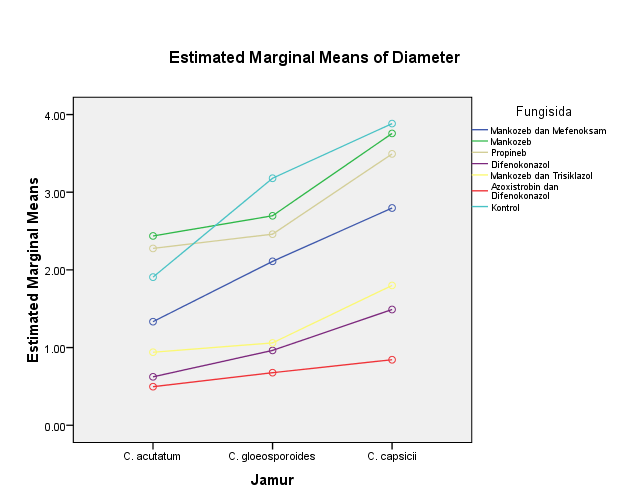 Gambar 4.   Pengaruh fungisida terhadap pertumbuhan jamur Colletotrichum sppKESIMPULANBerdasarkan hasil penelitian dapat disimpulkan bahwa persentase kerusakan dan keparahan penyakit antraknosa  berpengaruh nyata      dipengaruh oleh waktu pemanenan buah cabai.  Luas kurva keparahan penyakit antraknosa berpengaruh nyata oleh tataletak arah     guludan Barat-Timur (petak 1) dan arah guludan Utara-Selatan (petak 2), danPertumbuhan misellium jamur berpengaruh nyata dipengaruhi oleh  fungisida DAFTAR PUSTAKAAgrios, G.N. 1997.   Plant pathology. 4th edit.  Academic PressAmalia, L., R. Setiamihardja., M.H, Karmana., dan A.H, Permadi.  1994.  Pewarisan heritabilitas, dan kemajuan genetic ketahanan tanaman cabai merah terhadap penyakit antraknosa.  Zuriat, 5(1): 68-74.Amusa,  N.A.,I.A. Kehinde,I.A, and Adegbite, A.A.  2004.  "Pepper (Capsicum frutescens) fruit anthracnose in the humid forest region of south-western Nigeria", Nutrition & Food Science, Vol. 34 Iss: 3, pp.130 – 134.AVRDC. 1990.  Vegetable production training manual on vegetables  in Indonesia,p. 95-	102. In. B.T. McLean (ed.) Vetable Research in South East Asia.AVRDC.Bailey, J. A. and M. J. Jeger, Eds. 1992. Colletotrichum: Biology, Pathology, andControl. Wallingford, CAB International. pp. 388Duriat, A.T dan B. Tjahjono.  2001.  Standarisasi kesehatan benih sayuran dan tanaman pangan, serta peran profesionalisme Perhimpunan Fitopatologi Indonesia. Dalam.   Prosiding Kongres Nasional XVI dan Seminar Ilmiah Perhimpunan Fitopatologi Indonesia,  Bogor.  22-24 Agustus 2001. Gniffke, P.A. 2011. Integrated disease management (IDM) for anthracnose, Phytophthora blight, and whitefly-transmitted geminivirus in chilli pepper in Indonesia. ACIAR GPO Box 1571 Canberra ACT 2601 AustraliaHakim, A., Syukur, M dan  Widodo.  2014.  Ketahanan Penyakit Antraknosa terhadap Cabai Lokal dan Cabai Introduksi.  Bul. Agrohorti 2(1) : 31 – 36 Hidayat, F.  2009.  Pendesainan Primer Spesifik untuk Deteksi Dini Penyakit Anthraknosa pada Pertanaman Cabai (Capsicum sp.).  http://molekuler04.blogspot.com/2009/01. diakses 13-1-2010. Indratmi, D.  2002.  Evaluasi Debaryomyces sp. Terhadap perkembangan antraknosa dan hasil cabai pada pengujian di Lingkungan Semi Alami. http://digilib.itb.ac.id. Diakses 18/3/2008.Kim, J. T., Park, S. Y., Choi, W. C., Lee, Y. H. and Kim, H. T. 2008. Characterization of Colletotrichum isolates causing anthracnose of pepper in              Korea. Plant Pathol. J. 24:17-23.Meon, S and W.Z.W. Nik.  1988.  Seedborne infection and development ofColletotrichum capsici in naturally infected chilli seed.  Pertanika. 11(3): 341-344.Montri, P., Taylor, P. W. J., and Mongkolporn, O. 2009. Pathotypes of Colletotrichum capsici, the causal agent of chili anthracnose, in Thailand. Plant Dis. 93:17-20.Oka, I.N.  1993.  Pengantar epidemiologi penyakit tanaman.  Gadjah Mada University Press. Yogyakarta.Rohmawati, A.  2002.  Pengaruh kerapatan sel dan macam agensia hayati terhadap perkembangan penyakit antraknosa dan hasil tanaman cabai (Capsicum annum L.).  http:// digilib.itb.ac.id.  Diakses 18/3/2008. tanaman.blogspot.com/2008.04.01.archive. Diakses 10-08-2009.Semangun, H. 2000.  Penyakit-penyakit Tanaman Hortikultura di Indonesia. GadjahMada University Press. Sudirga, S.K.  2016. “Isolasi Dan Identifikasi Jamur Colletotrichum spp. Isolat Pcs Penyebab Penyakit Antraknosa Pada Buah Cabai Besar (Capsicum Annuum L.) Di Bali.” 30(1): 23–30.  Sumardiono, C., Joko, T., Kristiwati, Y, dan Chinta, Y.D.  2011.  Diagnosis dan pengendalian penyakit antraknosa pada pakis dengan fungisida.  JHPT. Tropica Vol. 11, No. 2: 23-30.Tanaya, I.M.N., R, Setiamihardja, dan S, Natasasmita.  2001.  Seleksi ketahanan 	terhadap penyakit antraknos pada tanaman hasil persilangan cabai rawit x 	cabai merah.  Zuriat 12(2): 84-92.Than, P.P., H. Prihastuti,. S. Phoulivong.,and  P. W.J. Taylor.  2008.  Chillianthracnose disease caused by Colletotrichum species.  J  Zhejiang Univ Sci B 2008 9(10):764-778.Van der Plank, J.E.  1963.  Plant Diseases Epidemics and Control.  Academic Press.New York and London.Widodo.  2007.  Status of Chili Anthracnose in Indonesia. In. First International Symposium on Chili Anthracnose  September 17-19, 2007. Hoam Faculty House, Seoul National University, Seoul, Korea.Keterangan: P=Persentase serangan (%)a =Jumlah buah terserangb=Jumlah buah dalam tanamanDimana: Is.=intensitas serangan (%)n=Jumlah tanaman tiap kategori seranganv=Nilai skala tiap kategori seranganN=Jumlah tanaman yang diamatiV=Nilai skala serangan tertinggiIndeksTingkat Resistance lTingkat Resistance lGejala (Symptom details)0HRhighly resistanthighly resistant No infection1Rresistantresistant 1–2% of the fruit area shows necrotic lesion or a larger water-soaked lesion surrounding the infection site3MRmoderately resistant>2–5% of the fruit area shows necrotic lesion, acervuli may be present, or water-soaked lesion up to 5% of the fruitsurface5MSmoderately susceptible>5–15% of the fruit area shows necrotic lesion, acervuli present, or water-soaked lesion up to 25% of the fruit surface7Ssusceptible>15–25% of the fruit area shows necrotic lesion with acervuli9HShighly susceptible>25% of the fruit area shows necrosis, lesion often encircling the fruit; abundant acervuliDimana: Is.=intensitas serangan (%)n=Jumlah tanaman tiap kategori seranganv=Nilai skala tiap kategori seranganN=Jumlah tanaman yang diamatiV=Nilai skala serangan tertinggiDimana :AUDPC=Luas Kurva Perkembangan Penyakit (% * 3 hari)Y i + 1=Data pengamatan ke –i +1t i + 1=waktu pengamatan ke –i +1Yi =Data pengamatan ke –i t i =waktu pengamatan ke –i Waktu pengamatan kePersentase seranganBNJ (5%)Keparahan  seranganBNJ (5%)P111.99   a7.3031aP216.79ab12.2829bP320.01b12.6876bcP424.29c17.2879cP532.12d23.6579dP636.81e31.5387eSig.1.000; 0.272; 0.918; 1.000; 1.0001.000; 1.000; 1.000; 1.000; 1.000Galangan tanaman cabaiRerata luas kurva perkembang persentase keparahan penyakit (Uji t.  < 0.05)  Petak 1 (arah Guludan Barat-Timur)211.21       aPetak 2 (arah Guludan Utara-Selatan)   184.05         bPerlakuanRata-rata pertumbuhan (BNJ)Azoxistrobin 200 dan Difenokonazol 125 0.6722 aDifenokonazol1.0256 aMankozeb 62% dan Trisiklazol 18%1.2667 abMankozeb 64%  dan Mefenoksam 4%2.0800    bcPropineb 70%2.7433       cdMankozeb2.9633         dKontrol2.9900         dSig.0.329; 0.066; 0.212;  0.970Keterangan:  Angka yang diikuti huruf yang sama tidak berbeda nyata pada taraf Uji                       BNJ 0.05.Keterangan:  Angka yang diikuti huruf yang sama tidak berbeda nyata pada taraf Uji                       BNJ 0.05.